CM1 Mathématiques : calcul										Mcal L8 p 1 / 3L8 Diviser par un nombre à un chiffre ---------------------------------------------------------------------------------------------------------------------L9. Diviser par un nombre à un chiffreOn cherche à diviser 97 par 8.  Avant de poser la division, on évalue le nombre de chiffres du quotient. 		8 × 10 < 97 < 8 × 100Le quotient sera compris entre 10 et 100 : il aura donc deux chiffres. Pour trouver le nombre de dizaines du quotient, on divise les dizaines du dividende par 8. Pour trouver le nombre d’unités, on abaisse les 7 unités du dividende. Avec la dizaine restante, cela fait 17 unités. On divise ce nombre par 8. Attention ! 	Vérifier que : le reste soit toujours inférieur au diviseur. Ici 1 < 8					(12 × 8) + 1 = 97.CM1 Mathématiques : calcul										Mcal L8 p 2 / 3Evaluer le nombre de chiffres du quotient Exercice 1 : Observe les encadrements et complète la phrase.Ex: 74 : 4  4 x 1O < 74 < 4 x 1OO Le quotient aura 2 chiffres94 : 7  7 x 10 <  94 < 7 x 100  Le quotient aura … chiffres.b. 836 : 6  6 x 100 < 836 < 6 x 1000 Le quotient aura … chiffres.c. 914 : 8  8 x 100 < 914 < 8 x 1000 Le quotient aura … chiffres.d.1256 : 9  9 x 100 < 1256 < 9 x 1000 Le quotient aura …	chiffres.e. 85 : 3  3 x 10 < 85 < 3 x 100 Le quotient aura …	chiffres.f. 7123 : 5  5 x 1000 < 7123 < 5 x 10 000 Le quotient aura … chiffres. --------------------------------------------------------------------------------------------------------------------- Exercice 2 : Parmi les quotients proposés, choisis celui qui convient. Justifie ta réponse --------------------------------------------------------------------------------------------------------------------- Exercice 3 : Problème656 colis sont répartis dans trois camions pour être envoyés.Chaque camion va transporter: environ 20 colis ? 200 colis ? 2 000 colis ? ---------------------------------------------------------------------------------------------------------------------Poser la division Exercice 4 : Vérifie les divisions et repose celle(s) qui comporte (nt) des erreurs. ---------------------------------------------------------------------------------------------------------------------CM1 Mathématiques : calcul										Mcal L8 p 3 / 3 --------------------------------------------------------------------------------------------------------------------- --------------------------------------------------------------------------------------------------------------------- --------------------------------------------------------------------------------------------------------------------- ---------------------------------------------------------------------------------------------------------------------CherchonsSix amis ont participé à une chasse aux œufs de Pâques dans le jardin du château de Bouthéon.A eux six, ils en ont trouvé 76.Peuvent-ils se les partager équitablement ?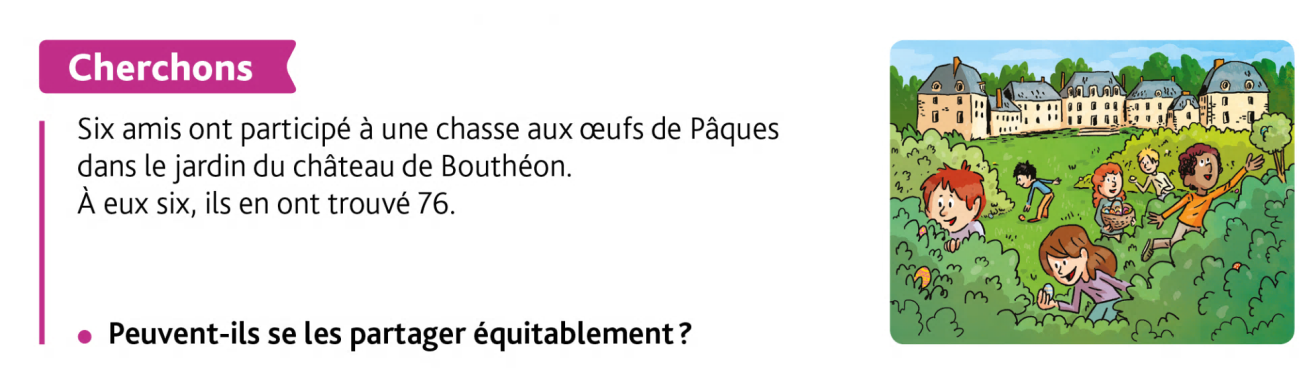  On partage les dizaines :Dans 9, combien de fois 8 ?8 × 1 = 8. Cela fait 1 dizaine au quotient.9 - 8 = 1. Il reste 1 dizaineOn vérifie que  1 < 8, on peut poursuivre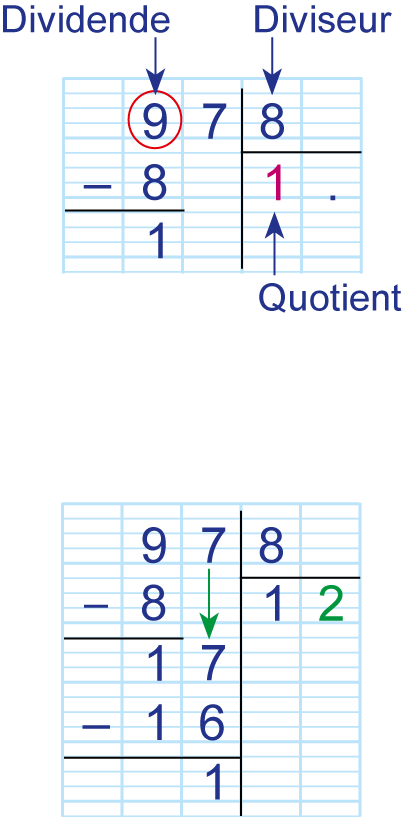   On partage les unités :Dans 17, combien de fois 8 ?8 × 2 = 16. Cela fait 2 unités au quotient.17 - 16 = 1. Il reste 1 unité.On vérifie que  1 < 8.On vérifie la division :(quotient x diviseur) + reste =  dividende   Ex : 97 : 4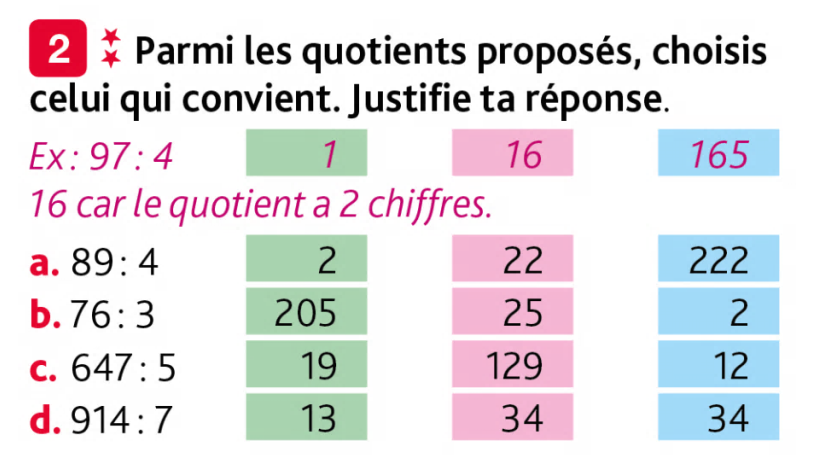 16 car le quotient a 2 chiffres.89 : 476 : 3647 : 5914 :789 : 476 : 3647 : 5914 :7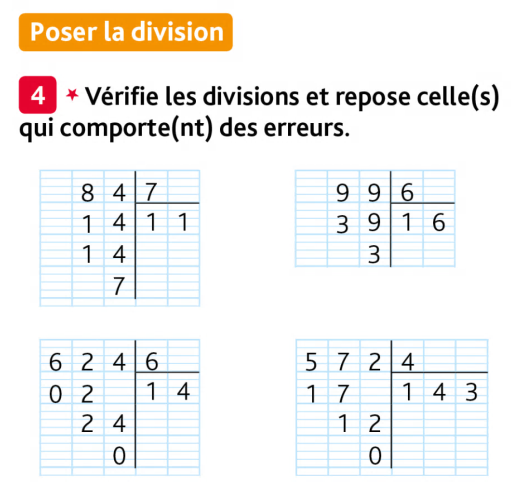  Exercice 5 : ProblèmeCombiens de cartons de 6 bouteilles eut-on remplir avec 94 bouteilles ? Restera-t-il des bouteilles ? Exercice 6 : ProblèmeCombien de bouquets de 7 roses peut-on faire avec 86 roses ? restera-t-il des roses ? Exercice 7 : ProblèmeSéréna coupe un ruban de 525 cm en quatre morceaux de même longueur. Calcule la longueur en cm de chaque morceau.Restera-t-il du ruban ? Exercice 8 : ProblèmeUn confiseur a préparé 680 macarons. Combien de boites de 8 macarons peut-il vendre ? lui en restera-t-il ? Exercice 9 : ProblèmeLucie a fait des taches en écrivant ses divisions.Recopie-les en écrivant les chiffres manquants.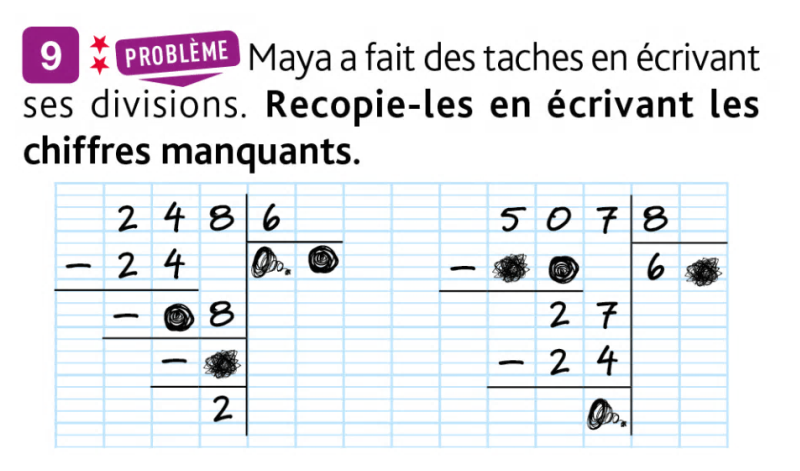  Exercice 10 : Pose  les divisions puis calcule. Exercice 11 : Reproduis et complète le tableau. Exercice 12 : ProblèmeL’école du coteau organise une course de relais pour ses 72 élèves de CM1.1er Combien d’équipes de 3 élèves peut-on faire ? De 4 élèves ? De 6 élèves ?2ème Peut-on faire des équipes de 5 élèves ? Pourquoi ? Exercice 13 : ProblèmeEn 1973, un navigateur a fait le tour du monde à la voile en solitaire en 169 jours. Ce record a été battu en 1989 : 125 jours.Calcule en combien de semaines ces deux record ont été effectuésDéfi Math65 539Divise ce nombre par 2, jusqu’à obtenir un quotient égal à 1.Combien de division as-tu effectués ?